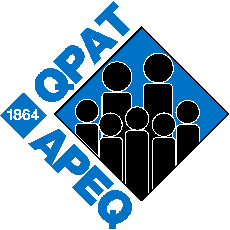 Objet : Avis de congé à l’occasion de la naissance d’un enfant (père ou conjointe – traitement de cinq jours)Madame ou Monsieur,Par la présente, conformément à la clause 5-13.30, je vous informe de mon absence à l’occasion d’une naissance à la date suivante : __________.Vous trouverez ci-joint un certificat médical qui atteste que ma conjointe donnera naissance (ou a donné naissance) le __________.Je vous prie d’agréer, Madame ou Monsieur, mes salutations distinguées.NomAdresse postalec. c. : syndicat local